Program aktivit na 52.týden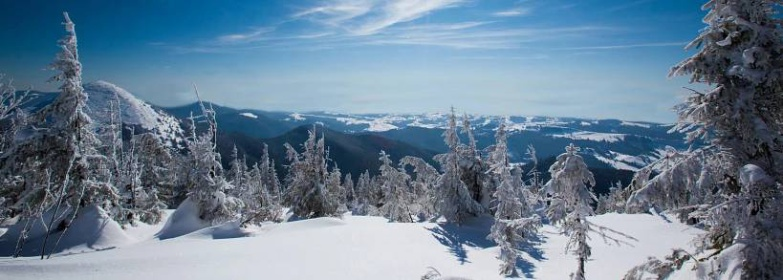 Pondělí 24.12.2018					Svátek má Adam, Eva	ŠTĚDRÝ DENÚterý 25.12.2018						Boží hod vánočníSvátek vánočníStředa 26.12.2018					Svátek má ŠtěpánSvátek vánočníČtvrtek 27.12.2018     		Svátek má Žaneta, Melánie	Individuální RHB, MotomedPátek 21.12.2018					Svátek má Bohumila	Individuální RHB, MotomedZměny vyhrazeny. Vždy záleží na počtu přítomného personálu. Děkujeme, za pochopení!